IntroductionThis appendix lists the available Codelists in order of Codelist number:- The Technical Codes for which the values given here in the DDNEA Phase 4 are definitive.- The Business Codes for which the definitive values are those loaded into the SEED are available for download to NAs. Therefore, the codes of the Business Codelists are not presented and only the list of Business Codelists is presented in the Section "List of Available Business Codelists" table. The codes of the Business Codelists are presented and maintained in the Excise BPMs’.The codes of the Technical Codelists are presented (refer to Section “Detail Description of the Technical Codelists”) and the list of Technical Codelists is presented in the Section "List of Available Technical Codelists.Each Codelist is structured as follows:DDNEA for EMCS Appendix D refers to the Business and Technical Codelists using the following format: "BC"n2 (for Business Codelists) and "TC"n2 (for Technical Codelists), e.g. BC01 for Codelist "Evidence Types".Note that the codes included in Business Codelists will be maintained by the SEED.Additional codes can be defined at national level in a separate National Codelist. These codes will only be used within the National and External Domains and NOT the Common Domain. Therefore they will be under the control of the National Helpdesk and will be communicated within that NA.List of Available Technical CodelistsList of Available Business CodelistsDetail Description of the Technical CodelistsTC04 Common Request TypeFormat n1Details: Used for attribute HEADER.Request type assigned code on the IE701 message.TC05 Request Message NameFormat a..9Details: Used for attribute HEADER.Request Message Name assigned code on the IE701 message.TC06 Primary Criterion Type CodeFormat n..2Details: TC07 Statistics TypeFormat n1Details: TC10 Common Request Rejection ReasonFormat n..3Details: The EMCS Business Codelist is maintained in EMCS CS/RD, values are shown for illustration only.TC13 Requested List of Codes (external)Format n..2Details: TC16 Global Conclusion Of ReceiptFormat n..2Details: TC18 Customs Rejection Reason CodeFormat n1Details: TC21 SEED Message TypeFormat n1Details: TC24 Modification TypeFormat a1Details: Used for (multiple) attribute Operation.TC25 Requested List of Codes (full)Format n..2Details: TC27 FlagFormat n1Details: Used for attributes that can have a positive or a negative value.TC29 Guarantor Type CodeFormat n..4Details: TC30 Origin Type CodeFormat n1Details: Used for attribute E-AD.Origin Type Code assigned code on the IE801 message.TC32 Destination Type CodeFormat n..2Details: TC38 Category of Wine ProductFormat n1Details: Used for attribute WINE PRODUCT.Category of Wine Product.TC42 Notification TypeFormat n1Details: TC47 Indicator of Shortage or ExcessFormat a1Details: Used for attribute Indicator of Shortage or Excess.Used for attribute REPORT OF RECEIPT/EXPORT BODY.Indicator of Shortage or Excess.TC48 Reminder Message TypeFormat n1Details: TC49 Functional Error CodesFormat n..5Details: TC50 Status TypeFormat an3Details: TC60 Technical Message TypeFormat an..5Details: TC61 Submitter TypeFormat n1Details: TC63 Reason to refuse update of economic operatorsFormat n..3Details: TC64 Requested Message TypeFormat an..5Details: TC65 Operator Type CodeFormat n1Details: TC69 Operator Role CodeFormat n1Details: TC70 Transport ArrangementFormat n1Details: TC71 Submission TypeFormat n1Details: TC72 Diagnosis CodeFormat n1Details: TC73 Message Role CodeFormat n1Details: TC76 Status Request Message TypeFormat n1Details: TC77 Changed Destination Type CodeFormat n..2Details: TC78 Finding at DestinationFormat n..2Details: TC81 Control TypeFormat n1Details: TC82 Reason for ControlFormat n1Details: TC83 Global Control ConclusionFormat n1Details: TC84 Performed Control ActionFormat n..2Details: TC85 Report Message TypeFormat n1Details: TC86 Answer Message TypeFormat n1Details: TC87 Business Process CodeFormat n..2Details: TC88 Unavailability Schedule Message TypeFormat n1Details: TC89 System Unavailability TypeFormat a1Details: TC90 ACO Request TypeFormat n1Details: TC93 ACO Reminder Message TypeFormat n1Details: TC94 SemesterFormat n1Details: TC95 QuarterFormat n1Details: TC96 MonthFormat n..2Details: TC97 Splitting Destination Type CodeFormat n1Details: TC98 Control Report Message TypeFormat n1Details: TC99 MV Request TypeFormat n1Details: TC100 Result CodeFormat n1Details: TC103 Feedback Requested or ProvidedFormat n1Details: TC104 Trader Person TypeFormat n1Details: TC105 Other Accompanying Document TypeFormat n1Details: TC110 Temporary Operator Type CodeFormat n1Details: NumberNumber used in DDNEA Appendix C Correlation tables.NameName, in most cases resembling the name of the relevant attribute(s).FormatType of code and thus of the attributes to which the Codelist applies.DetailsExceptions, relevant attributes.CodeValues.DescriptionMeaning of each value.RemarksExceptions or remarks concerning a particular value.NumberTitleFormatTC04Common Request Typen1TC05Request Message Namea..9TC06Primary Criterion Type Coden..2TC07Statistics Typen1TC10Common Request Rejection Reasonn..3TC13Requested List of Codes (external)n..2TC16Global Conclusion Of Receiptn..2TC18Customs Rejection Reason Coden1TC21SEED Message Typen1TC24Modification Typea1TC25Requested List of Codes (full)n..2TC27Flagn1TC29Guarantor Type Coden..4TC30Origin Type Coden1TC32Destination Type Coden..2TC38Category of Wine Productn1TC42Notification Typen1TC47Indicator of Shortage or Excessa1TC48Reminder Message Typen1TC49Functional Error Codesn..5TC50Status Typean3TC60Technical Message Typean..5TC61Submitter Typen1TC63Reason to refuse update of economic operatorsn..3TC64Requested Message Typean..5TC65Operator Type Coden1TC69Operator Role Coden1TC70Transport Arrangementn1TC71Submission Typen1TC72Diagnosis Coden1TC73Message Role Coden1TC76Status Request Message Typen1TC77Changed Destination Type Coden1TC78Finding at Destinationn..2TC81Control Typen1TC82Reason for Controln1TC83Global Control Conclusionn1TC84Performed Control Actionn..2TC85Report Message Typen1TC86Answer Message Typen1TC87Business Process Coden..2TC88Unavailability Schedule Message Typen1TC89System Unavailability Typea1TC90ACO Request Typen1TC93ACO Reminder Message Typen1TC94Semestern1TC95Quartern1TC96Monthn..2TC97Splitting Destination Type Coden1TC98Control Report Message Typen1TC99MV Request Typen1TC100Result Coden1TC103Feedback Requested or Providedn1TC104Trader Person Typen1TC105Other Accompanying Document Typen1TC110Temporary Operator Type Coden1NumberTitleFormatBC01Evidence Typesn..2BC03Administrative Cooperation Action Not Possible Reasonn..2BC08Country Codesa2BC09Refusal Reasonsn..2BC11National Administrationsa2BC12Language Codesa2BC15Events Typesn..2BC17Packaging Codesan2BC22Alert or Rejection of E-AD/E-SAD Reasonsn..2BC26Reasons For Interruptionn..2BC34Event Submitting Personsn..2BC35Transport Unitsn..2BC36Excise Productan4BC37CN Codesn8BC40Wine-Growing Zonesn..2BC41Wine Operation Codesn..2BC43Cancellation Reasonsn1BC46Reasons for Unsatisfactory Receipt or Control Reportn..2BC51Delay Explanationsn..2BC52Units Of Measuren..2BC57Request Actionn..2BC58Reasons for Delayed Resultn..2BC59Request Reasonsn..2BC66Excise Products Categoriesa1BC67Transport Modesn..2BC106Type of Documentan..4BC107Manual Closure Request Reasonsn1BC108Manual Closure Rejection Reason Codesn1BC109National Administration-Degree Platoa2CodeDescriptionRemarks1(reserved)2Request for reference data3(reserved)4(reserved)5Request for re-synchronisation of the register of economic operators6Request for retrieval of a list of e-ADs/e-SADs7Request for SEED statistics8Request for retrieval of a list of e-ADs9Request for retrieval of a list of e-SADsCodeDescriptionRemarksALLFor complete structureC_COD_DATCommon list of codesC_PAR_DATCommon system parametersCodeDescriptionRemarks1ARC2Brand name of product3Categories of goods of the movement4(reserved)5(reserved)6(reserved)7(reserved)8City of consignee9City of consignor10City of guarantor11(reserved)12City of place of delivery13City of tax warehouse of dispatch14City of transporter15CN code of product16Date of invoice17Excise number of consignee18Excise number of consignor19Excise number of guarantor20(reserved)21(reserved)22Excise number of the tax warehouse of destination23Excise number of the tax warehouse of dispatch24(reserved)25Excise product code26Journey time27Member State of destination28Member State of dispatch29Name of consignee30Name of consignor31Name of guarantor32(reserved)33Name of place of delivery34Name of tax warehouse of dispatch35Name of transporter36Number of invoice37Postal code of consignee38Postal code of consignor39Postal code of guarantor40(reserved)41Postal code of place of delivery42Postal code of tax warehouse of dispatch43Postal code of transporter44Quantity of goods (in an e-AD/e-SAD body)45Local Reference Number, being a serial number, assigned by the consignor46Type of transport47(reserved)48(reserved)49VAT number of the consignee50(reserved)51VAT number of the transporter52Change of destination (sequence number >= 2)CodeDescriptionRemarks1Active/Inactive and Deleted economic operators2Pending expirations3Economic operators by type and tax warehouses4Excise activity5Changes to excise authorisationsCodeDescriptionRemarks0OtherThis value should be used only when the error does not correspond to any of the following values. It must be stressed that the value of zero should only be used for intra-release migration issues.2No e-AD(s)/e-SAD(s) retrieved matching selection criteria3Reference data not available4Excise Office List not available5SEED data not available7Unknown requested data8Increment number out of rangeThis value should be used when the maximum limit of retrieved e-ADs/e-SADs has been reached.26Duplicate detectedThe same interchange is received again. Duplication is detected by reception of an interchange reference that has already been received.112Incorrect (code) valueValue of an element in a message is outside the applicable business codelist.115Not supported in this positionThe element or value is not allowed according to the applicable Rule(s) or Condition(s).CodeDescriptionRemarks1Units of measure2Events types3Evidence types4(reserved)5(reserved)6Language codes7National Administrations8Country codes9Packaging codes10Reasons for unsatisfactory receipt or control report11Reasons for interruption12(reserved)13Transport modes14Transport units15Wine-growing zones16Wine operation codes17Excise products categories18Excise product19CN codes20Correspondences CN code - Excise product21Cancellation reasons22Alert or rejection of e-AD/e-SAD reasons23Delay explanations24(reserved)25Event submitting persons26National Administration - Degree PlatoCodeDescriptionRemarks1Receipt accepted and satisfactory2Receipt accepted although unsatisfactory3Receipt refused4Receipt partially refused21Exit accepted and satisfactory22Exit accepted with minor discrepancies detected23Exit refusedCodeDescriptionRemarks1Import data not found2The content of the e-AD does not match with import data3(reserved)4Negative Cross-check result5Unsatisfactory Control Result at OoExpCodeDescriptionRemarks1Update of economic operators (Notification of changes to SEED)2Dissemination of updates of economic operators3Retrieval of economic operators4Extraction of economic operatorsCodeDescriptionRemarksCCreateDDeleteIInvalidateUUpdateCodeDescriptionRemarks1Units of measure2Events types3Evidence types4(reserved)5(reserved)6Language codes7National Administrations8Country codes9Packaging codes10Reasons for unsatisfactory receipt or control report11Reasons for interruption12(reserved)13Transport modes14Transport units15Wine-growing zones16Wine operation codes17Excise products categories18Excise product19CN codes20Correspondences CN code - Excise product21Cancellation reasons22Alert or rejection of e-AD/e-SAD reasons23Delay explanations24(reserved)25Event submitting persons26Refusal reasons27Reasons for delayed result28Request action29Request reasons30(reserved)31(reserved)32(reserved)33(reserved)34Administrative cooperation action not possible reasons35(reserved)36Type of document37(reserved)38(reserved)39Manual Closure Request Reasons40Manual Closure Rejection Reasons41National Administration - Degree PlatoCodeDescriptionRemarks0No or False1Yes or TrueCodeDescriptionRemarks1Consignor2Transporter3Owner of the Excise products4Consignee5No guarantee is provided according to Article 17.2 and 17.5(b) of Directive 2020/26212Joint guarantee of the consignor and of the transporter13Joint guarantee of the consignor and of the owner of the Excise products14Joint guarantee of the consignor and of the consignee23Joint guarantee of the transporter and of the owner of the Excise products24Joint guarantee of the transporter and of the consignee34Joint guarantee of the owner of the Excise products and of the consignee123Joint guarantee of the consignor, of the transporter and of the owner of the Excise products124Joint guarantee of the consignor, of the transporter and of the consignee134Joint guarantee of the consignor, of the owner of the Excise products and of the consignee234Joint guarantee of the transporter, of the owner of the Excise products and of the consignee1234Joint guarantee of the consignor, of the transporter, of the owner of the Excise products and of the consigneeCodeDescriptionRemarks1Origin - Tax warehouse2Origin - Import3Origin – Duty PaidCodeDescriptionRemarks1Destination - Tax warehouse2Destination - Registered consignee3Destination - Temporary registered consignee4Destination - Direct delivery5Destination - Exempted consignee6Destination - Export7(reserved)8Unknown destination (consignee unknown)9Destination – Certified Consignee10Destination – Temporary Certified Consignee11Destination-Return to the place of dispatch of the ConsignorCodeDescriptionRemarks1Wine without PDO/PGI2Varietal wine without PDO/PGI3Wine with PDO or PGI4Imported wine5OtherCodeDescriptionRemarks1Change of destination2SplittingCodeDescriptionRemarksEExcessSShortageCodeDescriptionRemarks1Reminder message at expiry of time to change destination2Reminder message at expiry of time to send the report of receipt/export3Reminder message at expiry of time to give destination information (Article 22 of Directive 2020/262)Not applicable for Duty Paid B2BCodeDescriptionRemarks0OtherThis value should be used only when the error does not correspond to any of the following values. It must be stressed that the value of zero should only be used for intra-release migration issues.12Incorrect (code) valueValue of an element in a message is outside the applicable business codelist.15Not supported in this positionThe element or value is not allowed according to the applicable Rule(s) or Condition(s).26Duplicate detectedThe same interchange is received again. Duplication is detected by reception of an interchange reference that has already been received.90Unknown ARCThe ARC of the received message is not known, whereas it is expected to be known.91Duplicate LRNThe LRN of the received message is already known and is therefore not unique according to the specified rules.92Message out of sequenceThe message cannot be processed, because the receiver is not in a proper state.93Invalid ARCThe structure of the ARC does not conform to the specifications given in Rule R030.94Invalid Follow Up Correlation ID/ MV Correlation IDThe structure of the Follow Up Correlation ID or MV Correlation ID does not conform to the specifications given in Rule R083.95Unknown Follow Up Correlation ID / MV Correlation IDThe Follow Up Correlation ID or MV Correlation ID of the received message is not known, whereas it is expected to be known.CodeDescriptionRemarksX01AcceptedX02CancelledX03DeliveredX04DivertedX05RejectedX06ReplacedX07e-AD/e-SAD Manually ClosedX08RefusedX09NoneX10Partially RefusedX11ExportingX12Accepted for ExportX13StoppedX14Accepted Export DeclarationX15e-AD Request Accepted for ExportCodeDescriptionRemarksIE717CONTROL REPORTIE801E-AD/E-SADIE802REMINDER MESSAGE FOR EXCISE MOVEMENTIE803NOTIFICATION OF DIVERTED E-ADIE807INTERRUPTION OF MOVEMENTIE810CANCELLATION OF EADIE813CHANGE OF DESTINATIONIE818ACCEPTED OR (PARTIALLY) REFUSED REPORT OF RECEIPT/EXPORTIE819ALERT OR REJECTION OF AN E-AD/E-SADIE829NOTIFICATION OF ACCEPTED EXPORTIE836EXPORT DECLARATION INVALIDATION NOTIFICATION TO MSA OF DISPATCH/CONSIGNORIE837EXPLANATION ON DELAY FOR DELIVERYIE839REJECTION OF E-AD FOR EXPORTIE840EVENT REPORTIE871EXPLANATION ON REASON FOR SHORTAGEIE880MANUAL CLOSURE REQUESTIE881MANUAL CLOSURE RESPONSEIE905STATUS RESPONSEThe IE905 should be included only for historical movements, which were manually closed with a IE905 message.CodeDescriptionRemarks1Consignor2ConsigneeCodeDescriptionRemarks0OtherThis value should be used only when the error does not correspond to any of the following values. It must be stressed that the value of zero should only be used for intra-release migration issues.8Trader Authorisation already exists (creation)A record with the specified Trader Excise Number already exists.9Tax warehouse already exists (creation)A record with the specified Reference of Tax Warehouse already exists.10Temporary authorisation already exists (creation)A record with the specified Temporary Authorisation Reference already exists.11Trader Authorisation not found (Update / Deletion)The Update / Deletion operation cannot be performed since the specified Trader Excise Number cannot be found.12Tax warehouse not found (Update / Deletion)The Update / Deletion operation cannot be performed since the specified Reference of Tax Warehouse cannot be found.13Temporary authorisation not found (Update / Deletion)The Update / Deletion operation cannot be performed since the specified Temporary Authorisation Reference cannot be found.26Duplicate detectedThe same interchange is received again. Duplication is detected by reception of an interchange reference that has already been received.27Inconsistency between Excise number and Excise officeThe specified Excise office cannot be used for the specified Excise number (applies to all authorisations).41Only a warehouse keeper may be allowed to use a tax warehouseThe Data Group (USING) TAX WAREHOUSE only applies to tax warehouse keepers.42Invalid Reference of Tax Warehouse (R204 violation)The specified Tax Warehouse Reference is not a valid <TAX WAREHOUSE.Reference of Tax Warehouse> or it is invalid according to Rule R204.43Missing Authorised Warehouse Keeper referencing Tax Warehouse (R205 violation)The specified Tax Warehouse Reference is not a valid <(USING) TAX WAREHOUSE.Reference of Tax Warehouse> defined in Rule R205.44<Trader Excise Number> is missing (Cond157 violation)The Consignor Trader Excise Number is not specified for the Temporary Authorisation that is not flagged as Small Wine Producer.45Invalid value for <Excise Product Code> (Rule212 violation)The specified Excise Product Codes are other than ‘W200’ and ‘W300’ for the Temporary Authorisation that is flagged as Small Wine Producer.46The National Administration of the Temporary Authorisation and the declared Consignor is the same (R233 violation)The National Administration of the Consignor is the same with the National Administration the Temporary Authorisation is registered for112Incorrect (code) valueValue of an element in a message is outside the applicable business Codelist.115Not supported in this positionThe element or value is not allowed according to the applicable Rule(s) or Condition(s).CodeDescriptionRemarksIE801E-AD/E-SADIE803NOTIFICATION OF DIVERTED E-ADIE807INTERRUPTION OF MOVEMENTIE810CANCELLATION OF AN E-ADIE813CHANGE OF DESTINATIONIE818ACCEPTED OR (PARTIALLY) REFUSED REPORT OF RECEIPT/EXPORTIE819ALERT OR REJECTION OF AN E-AD/E-SADIE829NOTIFICATION OF ACCEPTED EXPORTIE836EXPORT DECLARATION INVALIDATION NOTIFICATION IE839REJECTION OF E-AD FOR EXPORTIE881MANUAL CLOSURE RESPONSEIE905STATUS RESPONSEThe IE905 should be included only for historical movements, which were manually closed with a IE905 message.NoneNONECodeDescriptionRemarks1Authorised warehouse keeper2Registered consignee3Registered consignor4Certified Consignor5Certified ConsigneeCodeDescriptionRemarks1Allowed to practice direct delivery2Allowed to leave empty the destination fields according to Article 22 of Directive 2020/262CodeDescriptionRemarks1Consignor2Consignee3Owner of goods4OtherCodeDescriptionRemarks1Standard submission2(reserved)3Submission for Duty Paid B2BCodeDescriptionRemarks1(reserved)2Body Record Unique Reference does not exist in the e-AD3No corresponding GOODS ITEM in the export declaration4Weight/mass do not match5The destination type code of the e-AD is not export6CN codes do not matchCodeDescriptionRemarks1Explanation on delay for sending the report of receipt/export2Explanation on delay for giving destinationCodeDescriptionRemarks1Status Synchronisation Request2Movement History RequestCodeDescriptionRemarks1Destination - Tax warehouse2Destination - Registered consignee3Destination - Temporary registered consignee4Destination - Direct delivery5(reserved)6Destination - Export7(reserved)8(reserved)9Destination – Certified Consignee10Destination – Temporary Certified Consignee11Destination-Return to the place of dispatch of the ConsignorCodeDescriptionRemarks0Other finding1reserved2Consignment in order3Consignment has not reached destination4Consignment arrived late5Shortage detected6Excise products not in order7Consignment not entered in stock records8Trader could not be contacted9Missing trader10Excess detected11Wrong EPC12Wrong destination type code13Differences confirmed14Manual closing recommended15Interruption recommended16Irregularities FoundCodeDescriptionRemarks1Physical control2Documentary controlCodeDescriptionRemarks0Other reason1Control started at random2Event signalled3Request for assistance received4Request from another office5Alert receivedCodeDescriptionRemarks1Satisfactory2Minor discrepancies found3Interruption recommended4Intention to make claim under Article 9 of Council Directive 2020/2625Allowable loss detected, in relation to Article 6 of Council Directive 2020/262CodeDescriptionRemarks0Other control action1Verified counted packs2Unloaded3Opened packs4Annotated paper copy of documents5Counting6Sampling7Administrative control8Goods weighted/measured9Random check10Control of records11Compare documents presented with e-AD/e-SADCodeDescriptionRemarks1Initial submission3Validated documentCodeDescriptionRemarks1Administrative Cooperation answer message2(reserved)CodeDescriptionRemarks1All Functionality2EMCS - Central Circuit – External Domain Functionality3EMCS  - Central Circuit – Common Domain Functionality4EMCS - Follow-up and Collaboration Functionality5National SEED FunctionalityCodeDescriptionRemarks1Notification to common domain Central Services2Notification to national domainsCodeDescriptionRemarksNNon-ImplementedSScheduledUUnscheduledCodeDescriptionRemarks1Administrative cooperation2(reserved)CodeDescriptionRemarks1Administrative cooperation results reminder message2(reserved)CodeDescriptionRemarks1First semester2Second semesterCodeDescriptionRemarks1First quarter2Second quarter3Third quarter4Fourth quarterCodeDescriptionRemarks1January2February3March4April5May6June7July8August9September10October11November12DecemberCodeDescriptionRemarks1Destination - Tax warehouse2Destination - Registered consignee3Destination - Temporary registered consignee4Destination - Direct delivery5(reserved)6Destination - Export7(reserved)8Unknown destination (consignee unknown)CodeDescriptionRemarks1Validated documentCodeDescriptionRemarks1Check flow2Goods in Individual OperationCodeDescriptionRemarks1Confirmed2Not confirmed3Not checkedCodeDescriptionRemarks0No feedback requested1Feedback requested2Feedback providedCodeDescriptionRemarks1Consignor2Consignee3Tax representative4Vendor5Liable person6Customer private individualCodeDescriptionRemarks0Other2(reserved)CodeDescriptionRemarks1Temporary Registered Consignee2Temporary Certified Consignor3Temporary Certified Consignee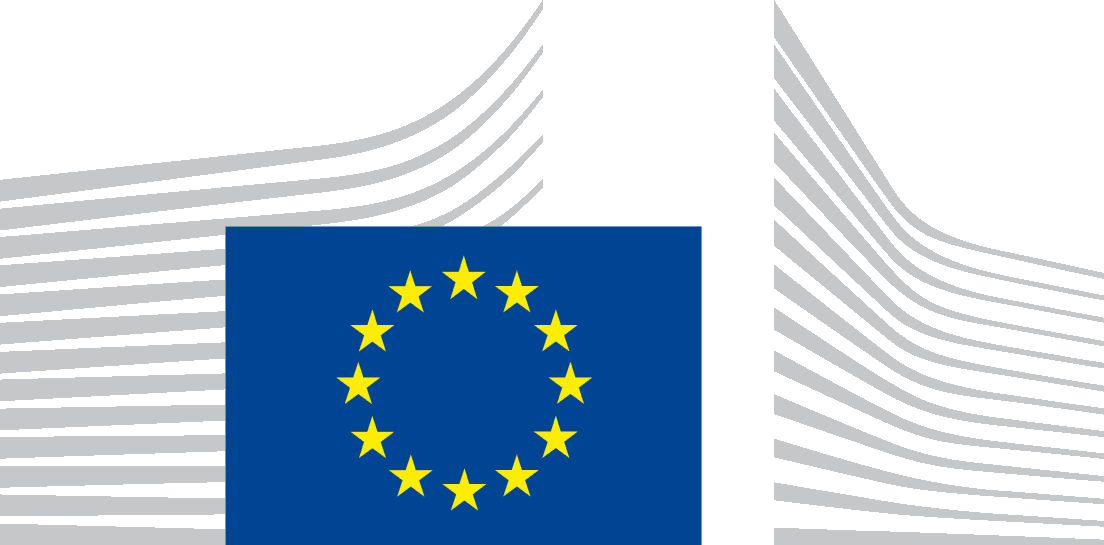 